Информационный телефон:+7 (495) 505-33-96 с 10:00 до 22:00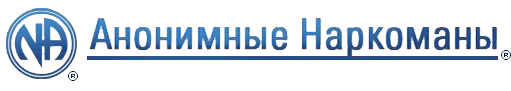 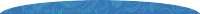 Группы Москва:Группа «Одинцово» 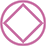 г. Одинцово, ул. Можайское шоссе, д. 55График работы Анонимных групп на базе амбулаторного отделения ГУЗ МО «Одинцовский наркологический диспансер»О группах анонимных алкоголиков и анонимных наркомановАлкоголизм - болезнь, в которую вовлечен человек, а также вся его семья. Есть разные методы лечения, но они часто не помогают. Не впадайте в отчаянье. Много лет в Москве и области существует и помогает общество Ал-Анон. Это товарищество родственников и друзей, страдающих химическими зависимостями, которые делятся друг с другом своим опытом, силой и надеждой, чтобы решить общие проблемы. Оно не связано с каким-либо вероисповеданием или политической группировкой. На его собраниях можно узнать, как помочь алкоголику и как помочь себе. Помощь оказывается бесплатно и анонимно.У ВАС В СЕМЬЕ ПРОБЛЕМА АЛКОГОЛИЗМА? НАРКОМАНИИ, ИЛИ ДРУГИХ ЗАВИСИМОСТЕЙ?ВЫ МОЖЕТЕ ПОЛУЧИТЬ ПОМОЩЬ НА СЕМЕЙНОЙ ГРУППЕ АЛ-АНОН.ЗАНЯТИЯ ПРОВОДЯТСЯ ПО АДРЕСУ: г. Одинцово, Можайское шоссе, дом 55ТЕЛЕФОН: 593-14-05 КАЖДЫЙ ЧЕТВЕРГ В 18.30ВЗРОСЛЫЕ ДЕТИ АЛКОГОЛИКОВ (ВДА). ВДА - это группа поддержки, основанная на 12 шагах и 12 традициях АА, в центре внимания которой находится стремление понять поведение и стереотипы взглядов и убеждений, которые сформировались в процессе роста и взросления в алкогольной или дисфункциональной семье. Эти стереотипы продолжают влиять на нас и сегодня. Адреса групп:Понедельник
-----Вторник
АН 19:00-21:00Среда
АА19:00- 21:00Четверг
АЛ АНОН
19:00-21:00Пятница
АН 19:00-21:00Суббота
АН 15:00- 17:00
(малая группа)

АН 12:00-15:00
(малая группа)

АА 19:00-21:00Воскресенье
АН 12:00-14:00
(малая группа)

АН 15:00-17:00
(малая группа)

АН 17:00-20:00
(группа + рабочее собрание)Время проведенияАдресПроездВТ 19:00Св.- Данилов монастырь, Библиотека, 3 этажМ. ТульскаяCP 19:00Ул. Грина, д. 3, к. 2М. Б-р. Дм. ДонскогоЧТ 18:30Ул. Остоженка, 53 А. Цок. этажМ. Парк Культуры (рад.)СБ 18:30Ул. Шверника, 10А, (наркодиспансер) 12,к.8М. АкадемическаяВС 17:30Там же